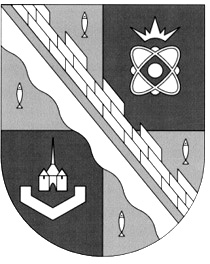 администрация МУНИЦИПАЛЬНОГО ОБРАЗОВАНИЯ                                        СОСНОВОБОРСКИЙ ГОРОДСКОЙ ОКРУГ  ЛЕНИНГРАДСКОЙ ОБЛАСТИпостановлениеот 29/11/2019 № 4287О внесении изменений в постановление администрации Сосновоборского городского округа от 19.04.2011 № 674 «Об образовании комиссии по ведению работы с организациями по вопросам погашения задолженности по налоговым и неналоговым платежам»На основании решения совета депутатов от 19.09.2019 № 2 «Об избрании главы муниципального образования Сосновоборский городской округ Ленинградской области, возглавляющего администрацию муниципального образования Сосновоборский городской округ Ленинградской области из состава совета депутатов четвертого созыва» и с целью приведения нормативно-правового акта в соответствие, администрация Сосновоборского городского округа п о с т а н о в л я е т: 1. Внести изменения в постановление администрации Сосновоборского городского округ от 19.04.2011 № 674 «Об образовании комиссии по ведению работы с организациями по вопросам погашения задолженности по налоговым и неналоговым платежам» (с изменениями от 12.11.2019 №4138):1.1. В пунктах 3.3. и 4.8. положения о комиссии по ведению работы с организациями по вопросам погашения задолженности по налоговым и неналоговым платежам заменить словосочетание «инспекции Межрайонной ИФНС России №8 по Ленинградской области» на «инспекции ФНС России по городу Сосновый Бор Ленинградской области».1.2. В пункте 4.2. положения о комиссии по ведению работы с организациями по вопросам погашения задолженности по налоговым и неналоговым платежам заменить словосочетание «глава администрации Сосновоборского городского округа» на «глава Сосновоборского городского округа».2. Отделу по связям с общественностью (пресс-центр) Комитета по общественной безопасности и информации администрации (Никитина В.Г.) разместить настоящее постановление на официальном сайте Сосновоборского городского округа.3. Общему отделу администрации (Смолкина М.С.) обнародовать настоящее постановление на электронном сайте городской газеты «Маяк».4. Настоящее постановление вступает в силу со дня официального обнародования.5. Контроль за исполнением настоящего постановления оставляю за собой.Глава Сосновоборского городского округа                                                   М.В.Воронков Исп. Блеклова Е.Е. Тел. 2.21.76; ЛЕСОГЛАСОВАНО: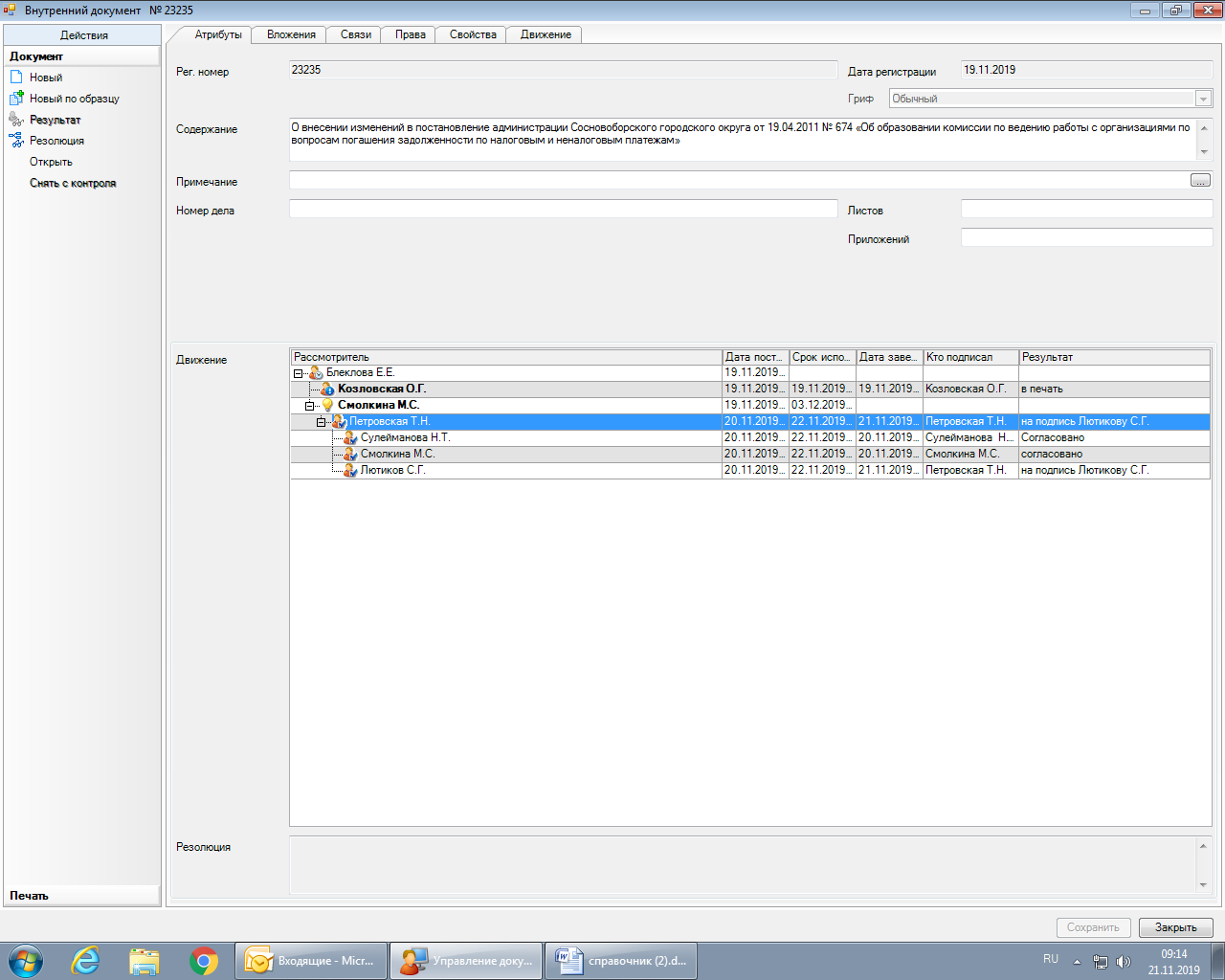 Рассылка:общий отдел, КФ, КУМИ, юридический отдел, члены комиссии